МІНІСТЕРСТВО ОСВІТИ І НАУКИ УКРАЇНИЛУЦЬКИЙ НАЦІОНАЛЬНИЙ ТЕХНІЧНИЙ УНІВЕРСИТЕТВІДОКРЕМЛЕНИЙ СТРУКТУРНИЙ ПІДРОЗДІЛ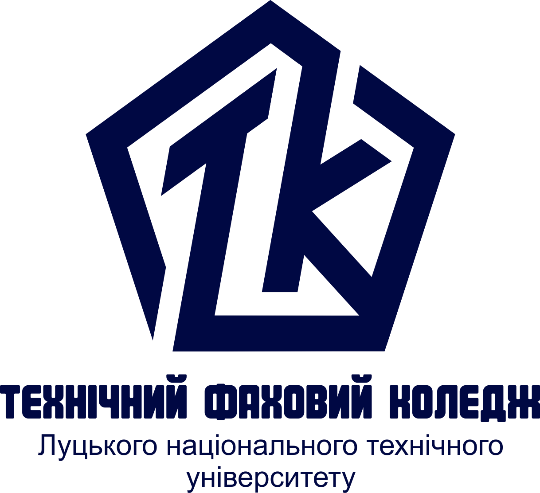 Іноземна мова за професійним спрямуваннямПідсумковий контрольдля здобувачів фахової передвищої освітиосвітньо-професійної програми «Менеджмент»галузь знань 07 Управління та адміністрування спеціальності 073 Менеджмент денної форми навчанняЛуцьк 2022ЕКЗАМЕНАЦІЙНІ ПИТАННЯЗ дисципліни: «Іноземна мова за професійним спрямуванням»для студентів ІІІ курсу  Освітньо-професійний ступінь фаховий молодший бакалаврОсвітньо-професійна програма Менеджментспеціальність 073 МенеджментThemes (Теми)Поняття економікиІнфляціяПеремовиниЕкономічна стабільністьБізнес протягом віківСтруктура організаціїЗайнятістьРекламуванняМаркетингОсновні питання маркетингуМотиваційна складоваІнтерв’юванняПроблеми на роботіОціненняСтруктура організаціїЕкономікаПеремовиниОціненняМаркетингЗайнятістьGrammar (Граматика)NounPassive VoiceNon-finite form of verbsPresent Continuous PassiveTense.Past Continuous PassiveTense.Present Perfect Tense.Plurality of nounsРassive Voice.Present Perfect Continious Present Perfect Continious NounPronounModal verbs.Article. Definite Article.Article. Indefinite Article.InfinitivePronounPresent PerfectPresent Perfect Continious